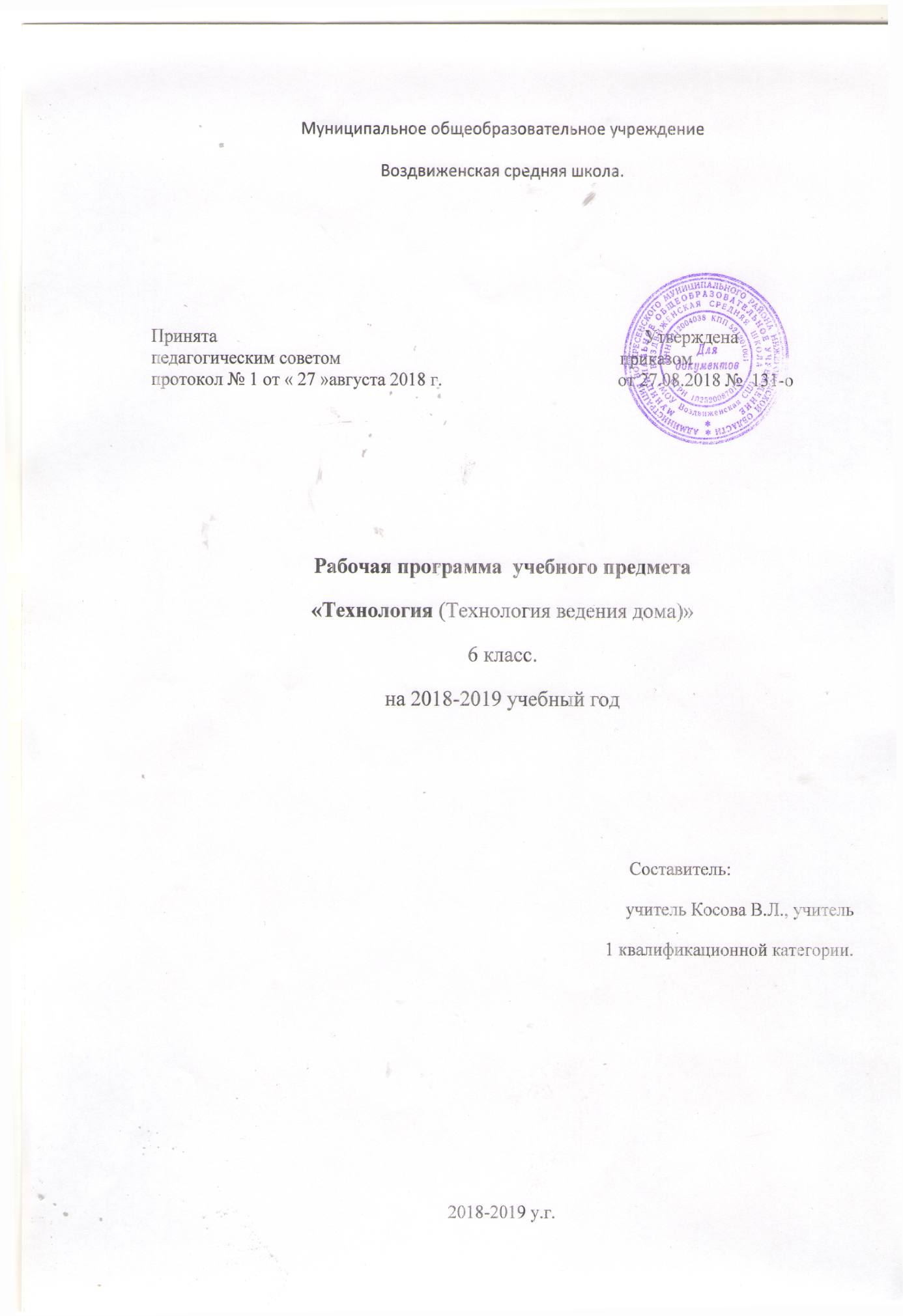  Рабочая программа составлена на основе:1. Федерального компонента государственного стандарта основного общего образования, утвержденного Приказом Минобрнауки России от 17.12.2010 года № 1897 «Об утверждении и введении в действие ФГОС основного общего образования»;2.Основной образовательной программы основного общего образования МОУ Воздвиженской средней школы;3. Программы: Технология: программа. 5-8 классы / авт.-сост. А. Т. Тищенко, Н. В. Синица. - М. : Вентана-Граф, 2013г. Содержание программы соответствует направлению «Технология. Технология ведения дома».4.Примерной рабочей программы к УМК Н.В. Синицы, В. Д. Симоненко «Технология. Технология ведения дома» 6 класс/ составитель О.Н. Логвинова- М.: ВАКО, 2016.Для реализации программы используются учебник Н.В. Синица, В.Д. Симоненко, «Технология. Технология ведения дома. 6 класс», М.: Вентана –Граф,2015.На изучение предмета отводится 2 ч. в неделю, итого 70 ч. за учебный год.                          Предусмотрены практические работы и творческие проекты по каждому разделу.Планируемые результаты освоения содержания курса технологии 6 класса.Личностными результатами освоения учащимися основной школы курса «Технология» являются:проявления познавательных интересов и активности в данной области предметной технологической деятельности;выражение желания учиться и трудиться в промышленном производстве для удовлетворения текущих и перспективных потребностей;развитие трудолюбия и ответственности за качество своей деятельности;овладение установками, нормами и правилами научной организации умственного и физического труда;самооценка умственных и физических способностей для труда в различных сферах с позиций будущей социализации;планирование образовательной и профессиональной карьеры;бережное отношение к природным и хозяйственным ресурсам;готовность к рациональному ведению домашнего хозяйства;проявление технико-технологического и экономического мышления при организации своей деятельности.Метапредметными результатами освоения выпускниками основной школы курса «Технология» являются:алгоритмизированное планирование процесса познавательно-трудовой деятельности;комбинирование известных алгоритмов технического и технологического творчества в ситуациях, не предполагающих стандартного применения одного из них;проявление инновационного подхода к решению учебных и практических задач в процессе моделирования изделия или технологического процесса;самостоятельная организация и выполнение различных творческих работ по созданию изделий;приведение примеров, подбор аргументов, формулирование выводов по обоснованию технико-технологического и организационного решения; отражение в устной или письменной форме результатов своей деятельности;выявление потребностей, проектирование и создание объектов, имеющих потребительную стоимость;использование дополнительной информации при проектировании и создании объектов, имеющих личностную или общественно значимую потребительную стоимость;согласование и координация совместной познавательно -трудовой деятельности с другими ее участниками;объективное оценивание вклада своей познавательно –трудовой деятельности с точки зрения нравственных, правовых норм, эстетических ценностей по принятым в обществе и коллективе требованиям и принципам;диагностика результатов познавательно–трудовой деятельности по принятым критериям и показателям;соблюдение норм и правил безопасности познавательно –трудовой деятельности и созидательного труда.Предметными результатами освоения учащимися основной школы программы «Технология» являются:В познавательной сфере:рациональное использование учебной и дополнительной технологической информации для проектирования и создания объектов труда;оценка технологических свойств сырья, материалов и областей их применения;ориентация в имеющихся и возможных средствах и технологиях создания объектов труда;распознание видов, назначения материалов, инструментов и оборудования, применяемого в технологических процессах;владения кодами и методами чтения и способами графического представления технической, технологической и инструктивной информации;применение общенаучных знаний по предметам естественно-математического цикла в процессе подготовки и осуществления технологического процессов для обоснования и аргументации рациональности деятельности.В трудовой сфере:планирование технологического процесса и процесса труда;подбор материалов с учетом характера объекта труда и технологии;подбор инструментов и оборудования с учетом требований технологии и материально-энергетических ресурсов;проектирование последовательности операций и составление операционной карты работ;выполнение технологических операций с соблюдением установленных норм, стандартов и ограничений;соблюдение норм и правил безопасности труда, пожарной безопасности, правил санитарии и гигиены;подбор и применение инструментов, приборов и оборудования в технологических процессах с учетом областей их применения;контроль промежуточных и конечных результатов труда по установленным критериям и показателям с использованием контрольных и измерительных инструментов.В мотивационной сфере:оценивание своей способности и готовности к труду в конкретной предметной деятельности;согласование своих потребностей и требований с потребностями и требованиями других участников познавательно–трудовой деятельности;осознание ответственности за качество результатов труда;наличие экологической культуры при обосновании объектов труда и выполнении работ;стремление к экономии и бережливости в расходовании времени, материалов, денежных средств и труда.В эстетической сфере:моделирование художественного оформления объекта труда и оптимальное планирование работ;эстетическое и рациональное оснащение рабочего места с учетом требований эргономики и научной организации труда;рациональный выбор рабочего костюма и опрятное содержание рабочей одежды.В коммуникативной сфере:формирование рабочей группы для выполнения проекта с учетом общности интересов и возможностей будущих членов трудового коллектива;оформление коммуникационной и технологической документации с учетом требований действующих нормативов и стандартов;публичная презентация и защита проекта изделия, продукта труда или услуги.В физиолого-психологической сфере:развитие моторики и координации движений рук при работе с ручными инструментами и выполнении операций с помощью машин и механизмов;достижение необходимой точности движений при выполнении различных технологических операций;сочетание образного и логического мышления в процессе проектной деятельности.Планируемые результаты освоения курса технологии 6 класса.Раздел «Кулинария».Учащийся научится:-готовить для всей семьи простые кулинарные блюда из рыбы и  нерыбных продуктов моря, выполнять механическую и кулинарную обработку мяса, готовить простые блюда из мяса и птицы и заправочные супы, отвечающие требованиям рационального питания, соблюдая правильную технологическую последовательность приготовления, санитарно гигиенические требования и правила безопасной работы.          Учащийся получит возможность научиться:составлять рацион питания на основе физиологических потребностей организма;выбирать пищевые продукты для удовлетворения потребностей организма в белках, углеводах, жирах, витаминах, минеральных веществах; организовывать своё рациональное питание в домашних условиях; применять различные способы обработки пищевых продуктов в целях сохранения в них питательных веществ;экономить электрическую энергию при обработке пищевых продуктов; оформлять приготовленные блюда, сервировать стол к обеду; соблюдать правила этикета за столом;определять виды экологического загрязнения пищевых продуктов; оценивать влияние техногенной сферы на окружающую среду и здоровье человека;выполнять мероприятия по предотвращению негативного влияния техногенной сферы на окружающую среду и здоровье человека.Раздел «Создание изделий из текстильных материалов»Учащийся научится:изготовлять с помощью ручных инструментов и оборудования для швейных и декоративно-прикладных работ, швейной машины простые по конструкции модели швейных плечевых изделий, пользуясь технологической документацией;выполнять влажно-тепловую обработку швейных изделий.Учащийся получит возможность научиться:выполнять несложные приёмы моделирования швейных плечевых  изделий;определять и исправлять дефекты швейных плечевых  изделий;выполнять художественную отделку швейных плечевых изделий;изготовлять изделия декоративно-прикладного искусства;определять основные стили одежды и современные направленияРаздел «Технологии исследовательской и опытнической деятельности»Учащийся научится:планировать и выполнять учебные технологические проекты: выявлять и формулировать проблему; обосновывать цель проекта, конструкцию изделия, сущность итогового продукта или желаемого результата; планировать этапы выполнения работ; составлять технологическую карту изготовления изделия; выбирать средства реализации замысла; осуществлять технологический процесс; контролировать ход и результаты выполнения проекта;представлять результаты выполненного проекта: пользоваться основными видами проектной документации; готовить пояснительную записку к проекту;  оформлять проектные материалы; представлять проект к защите.Учащийся получит возможность научиться:организовывать и осуществлять проектную деятельность на основе установленных норм и стандартов, поиска новых технологических решений; планировать и организовывать технологический процесс с учётом имеющихся ресурсов и условий;осуществлять презентацию, экономическую и экологическую оценку проекта, давать примерную оценку стоимости произведённого продукта как товара на рынке; разрабатывать вариант рекламы для продукта труда.Содержание курса.                      Раздел «Технология домашнего хозяйства»Тема 1. Интерьер жилого домаПонятие о жилом помещении: жилой дом, квартира, комната, многоквартирный дом. Зонирование пространства жилого дома. Организация зон приготовления и приёма пищи, отдыха и общения членов семьи, приёма гостей; зоны сна, санитарно-гигиенической зоны. Понятие о композиции в интерьере. Современные стили в интерьере. Использование современных материалов и подбор цветового решения в отделке квартиры. Декоративное оформление интерьера. Применение текстиля в интерьере.Темы лабораторно-практических работ:Выполнение эскиза интерьера комнаты подростка.Электронная презентация «Декоративное оформление интерьера».Тема 2. Комнатные растения в интерьереПонятие о фитодизайне, как искусстве оформления интерьера, создания композицийс использованием растений. Роль комнатных растений в интерьере. Размещение комнатных растений в интерьере. Разновидности комнатных растений. Требования растений к окружающим условиям. Разновидности комнатных растений. Виды растений по внешним данным. Технология выращивания комнатных растений. Уход за комнатными растениями. Пересадка и перевалка комнатных растений. Профессия садовник.Тема лабораторно-практической работыПеревалка (пересадка) комнатных растений. Уход за комнатными растениями в кабинете технология.Раздел « Кулинария»Тема 1. Блюда из рыбы и нерыбных продуктов моряПищевая ценность рыбы и нерыбных продуктов моря. Содержание в них белков, жиров, углеводов, витаминов. Виды рыбы и нерыбных продуктов моря, продуктов из них. Признаки доброкачественности рыбы. Условия и сроки хранения рыбной продукции. Санитарные требования при обработке рыбы. Тепловая обработка рыбы. Технология приготовления блюд из рыбы и нерыбных продуктов моря. Подача готовых блюд. Требования к качеству готовых блюдТемы лабораторно-практических работОпределение свежести рыбы. Приготовление блюда из рыбы. Приготовление блюда из морепродуктов.Тема 2. Блюда из мясаЗначение мясных блюд в питании. Виды мяса и субпродуктов. Признаки доброкачественности мяса. Органолептические методы определения доброкачественности мяса. Условия и сроки хранения мясной продукции. Оттаивание мороженого мяса. Подготовка мяса к тепловой обработке. Санитарные требования при обработке мяса. Оборудование и инвентарь, применяемые при механической и тепловой обработке мяса. Виды тепловой обработки мяса. Определение качества термической обработки мясных блюд. Технология приготовления блюд из мяса. Подача к столу. Гарниры к мясным блюдамТемы лабораторно-практических работОпределение доброкачественности мяса. Приготовление блюда из мяса.Тема 3. Блюда из птицыВиды домашней и сельскохозяйственной птицы и их кулинарное употребление. Способы определения качества птицы. Подготовка птицы к тепловой обработке. Способы разрезания птицы на части. Оборудование и инвентарь, применяемые при механической и тепловой обработке птицы. Виды тепловой обработки птицы. Технология приготовления блюд из птицы. Оформление готовых блюд и подача их к столуТема лабораторно-практической работыПриготовление блюда из птицы.Тема 4. Заправочные супыЗначение супов в рационе питания. Технология приготовления бульонов, используемых при приготовлении заправочных супов. Виды заправочных супов. Технология приготовления щей, борща, рассольника, солянки, овощных супов и супов с крупами и мучными изделиями. Оценка готового блюда. Оформление готового супа и подача к столуТема лабораторно-практической работыПриготовление заправочного супа.Тема 5. Приготовление обеда. Сервировка стола к обедуМеню обеда. Сервировка стола к обеду. Набор столового белья, приборов и посуды для обеда. Подача блюд. Правила поведения за столом и пользования столовыми приборамиТемы лабораторно-практических работПриготовление обеда. Сервировка стола к обеду.Раздел «Создание изделий из текстильных материалов»Тема 1. Свойства текстильных материаловКлассификация текстильных химических волокон. Способы их получения. Виды и свойства искусственных и синтетических тканей. Виды нетканых материалов из химических волокон.Тема лабораторно-практической работыИзучение свойств текстильных материалов из химических волокон.Тема 2. Конструирование швейных изделийПонятие о плечевой одежде. Понятие об одежде с цельнокроеным и втачным рукавом. Определение размеров фигуры человека. Снятие мерок для изготовления плечевой одежды. Построение чертежа основы плечевого изделия с цельнокроеным рукавом.Тема лабораторно-практической работыСнятие мерок и построение чертежа швейного изделия с цельнокроеным рукавом.Тема 3. Моделирование швейных изделийПонятие о моделировании одежды. Моделирование формы выреза горловины. Моделирование плечевой одежды с застёжкой на пуговицах. Моделирование отрезной плечевой одежды. Приёмы изготовления выкроек дополнительных деталей изделия: подкройной обтачки горловины спинки, подкройной обтачки горловины переда, подборта. Подготовка выкройки к раскрою. Профессия художник по костюму.Тема лабораторно-практической работыМоделирование и подготовка выкроек к раскрою.Тема 4. Швейная машинаУстройство машинной иглы. Неполадки, связанные с неправильной установкой иглы, её поломкой. Замена машинной иглы. Неполадки, связанные с неправильным натяжением ниток. Назначение и правила использования регулятора натяжения верхней нитки. Обмётывание петель и пришивание пуговицы с помощью швейной машиныОсновные машинные операции: притачивание, обтачивание. Обработка припусков шва перед вывёртыванием. Классификация машинных швов.Темы лабораторно-практических работ:Устранение дефектов машинной строчки.Применение приспособлений к швейной машине. Выполнение прорезных петель.Пришивание пуговицы.Тема 5. Технология изготовления швейных изделий.Последовательность подготовки ткани к раскрою. Правила раскладки выкроек на ткани. Правила раскроя. Выкраивание деталей из прокладки. Критерии качества кроя. Правила безопасной работы иглами и булавками. Понятие о дублировании деталей кроя. Правила безопасной работы утюгом.Подготовка и проведение примерки плечевой одежды с цельнокроеным рукавом. Устранение дефектов после примерки.Последовательность изготовления плечевой одежды с цельнокроеным рукавом. Технология обработки среднего шва с застёжкой и разрезом. Обработка плечевых швов. Обработка нижних срезов рукавов. Обработка срезов подкройной обтачкой. Технология обработки застёжки. Обработка боковых швов. Соединение лифа с юбкой. Обработка нижнего среза изделия. Обработка разреза в шве. Окончательная отделка изделия.Темы лабораторно-практических работ:Примерка изделия. Обработка среднего шва спинки, плечевых и нижних срезов рукавов. Обработка горловины и застежки проектного изделия. Обработка боковых срезов и отрезного изделия. Обработка нижнего среза изделия, окончательная отделка изделия.Раздел «Художественные ремёсла»Тема 1. Вязание крючком. Материалы и инструменты для вязания.Краткие сведения из истории старинного рукоделия — вязания. Вязаные изделия в современной моде. Материалы и инструменты для вязания. Виды крючков и спиц. Организация рабочего места при вязании. Расчёт количества петель для изделия. Отпаривание и сборка готового изделия. Основные виды петель при вязании крючком. Условные обозначения, применяемые при вязании крючком. Вязание полотна: начало вязания, вязание рядами, основные способы вывязывания петель, закрепление вязания. Вязание по кругу: основное кольцо, способы вязания по кругу.Темы  лабораторно-практических  работ:Вывязывание полотна из столбиков без накида несколькими способами.Выполнение плотного вязания по кругу.Тема 3. Вязание спицами Вязание спицами узоров из лицевых и изнаночных петель: набор петель на спицы, применение схем узоров с условными обозначениями. Кромочные, лицевые и изнаночные петли, закрытие петель последнего ряда. Вязание полотна лицевыми и изнаночными петлями. Вязание цветных узоров. Создание схем для вязания с помощью ПК.Темы лабораторно-практических  работ:Выполнение образцов вязок лицевыми и изнаночными петлями.Разработка схемы жаккардового узора.Раздел «Технология творческой и опытнической деятельности»Тема 1. Исследовательская и созидательная деятельность.Цель и задачи проектной деятельности в 6 классе. составные части годового творческого проекта шестиклассников.Практические работы. Творческий проект по разделу « Технология домашнего хозяйства».Творческий проект по разделу «Кулинария».Творческий проект по разделу «Создание изделий из текстильных материалов».Творческий проект по разделу « Художественные ремёсла».Составление портфолио и разработка электронной презентации.Презентация и защита творческого проекта.Варианты творческих проектов: « Растения в интерьере жилого дома», « Планирование комнаты подростка», «Приготовление воскресного семейного обеда», «Наряд для семейного обеда», « Вяжем аксессуары крючком или спицами» .Тематическое планирование.№Разделы и темы программыКоличество часов1.Технология домашнего хозяйства3Интерьер жилого дома1Комнатные растения в интерьере22.Кулинария14Блюда из рыбных и нерыбных продуктов моря4Блюда из мяса 4Блюда из птицы2Заправочные супы2Приготовление обеда. Сервировка стола к обеду.23Создание изделий из текстильных материалов22Свойства текстильных материалов2Конструирование швейных изделий4Моделирование швейных изделий2Швейная машина2Технология изготовления швейных изделий124Художественные ремёсла8Вязание крючком 4Вязание спицами45Технологии творческой деятельности23Исследовательская и созидательная деятельность23Всего: 70 ч.Всего: 70 ч.№Разделы и темы программыКоличество часовХарактеристики основных видов 
деятельности учащихсяФормируемые УУД1.Технология домашнего хозяйстваИнтерьер жилого домаКомнатные растения в интерьере312Находить и представлять информацию об устройстве современного жилого дома, квартиры, комнаты. Делать планировку комнаты подростка с помощью шаблонов и ПК. Выполнять эскизы с целью подбора материалов и цветового решения комнаты. Изучать виды занавесей для окон и выполнять макет оформления окон. Выполнять электронную презентацию по одной из тем: «Виды штор», «Стили оформления интерьера» и др.Выполнять перевалку (пересадку) комнатных растений. Находить и представлять информацию о приёмах размещения комнатных растений, об их происхождении. Понимать значение понятий, связанных с уходом за растениями. Знакомиться с профессией садовникЛичностные: Формирование мотивации и самомотивации изучения темы, познавательного интереса, эстетических чувств, смыслообразования; нравственно-эстетическая ориентация , реализация творческого потенциала, развитие готовности к самостоятельным действиям, самооценки, умственных и физических способностей для труда в различных сферах с позицией будущей социализацииПознавательные: определение понятий, сопоставление, анализ, построение цепи рассуждений, смысловое чтение, Умение делать выводы.Регулятивные: Целеполагание, анализ ситуации и моделирование,планирование, рефлексия, волевая регуляция, оценка и самооценка.Коммуникативные: Диалог,  монолог, сотрудничество, умение задавать вопросы.2.КулинарияБлюда из рыбных и нерыбных продуктов моряБлюда из мяса Блюда из птицыЗаправочные супыПриготовление обеда. Сервировка стола к обеду.1444222Определять свежесть рыбы органолептическими методами. Определять срок годности рыбных консервов. Подбирать инструменты и приспособления для механической и кулинарной обработки рыбы. Планировать последовательность технологических операций по приготовлению рыбных блюд. Оттаивать и выполнять механическую кулинарную обработку свежемороженой рыбы. Выполнять механическую обработку чешуйчатой рыбы. Разделывать солёную рыбу. Осваивать безопасные приёмы труда. Выбирать готовить блюда из рыбы и нерыбных продуктов моря. Определять качество термической обработки рыбныхблюд. Сервировать стол и дегустировать готовые блюда. Знакомиться с профессией повар. Находить и представлять информацию о блюдах из рыбы и морепродуктов.Определять качество мяса органолептическими методами. Подбирать инструменты и приспособления для механической и кулинарной обработки мяса. Планировать последовательность технологических операций по приготовлению мясных блюд. Выполнять механическую кулинарную обработку мяса. Осваивать безопасные приёмы труда. Выбирать и готовить блюда из мяса. Проводить оценку качества термической обработки мясных блюд.Сервировать стол и дегустировать готовые блюда. Находить и представлять информацию о блюдах из мяса, соусах и гарнирах к мясным блюдам. Определять качество птицы органолептическими методами. Подбирать инструменты и приспособления для механической и кулинарной обработки птицы. Планировать последовательность технологических операций. Осуществлять механическую кулинарную обработку птицы. Соблюдать безопасные приёмы работы с кухонным оборудованием, инструментами и приспособлениями. Готовить блюда из птицы. Проводить дегустацию блюд из птицы. Сервировать стол и дегустировать готовые блюда. Находить и представлять информацию о блюдах из птицы.Определять качество продуктов для приготовления супа. Готовить бульон. Готовить и оформлять заправочный суп. Выбирать оптимальный режим работы нагревательных приборов. Определять консистенцию супа. Соблюдать безопасные приёмы труда при работе с горячей жидкостью. Осваивать приёмы мытья посуды и кухонного инвентаря. Читать технологическую документацию. Соблюдать последовательность приготовления блюд по технологической карте. Осуществлять органолептическую оценку готовых блюд. Овладевать навыками деловых, уважительных, культурных отношений со всеми членами бригады (группы). Находить и представлять информацию о различных супах.Подбирать столовое бельё для сервировки стола к обеду. Подбирать столовые приборы и посуду для обеда. Составлять меню обеда. Рассчитывать количество и стоимость продуктов для приготовления обеда. Выполнять сервировку стола к обеду, овладевая навыками эстетического оформления столаЛичностные: Формирование мотивации и самомотивации изучения темы, смыслообразования, экологического сознания; воспитание трудолюбия и ответственности за качество своей деятельности, овладение установками, нормами и правилами научной организации умственного и физического труда, навыков работы в группе, готовности  и способности вести диалог и достигать взаимопониманияПознавательные: Сопоставление, рассуждение, анализ, построение цепи рассуждений, умение классифицировать, выбор способов решения задачи, поиск информации, смысловое чтение, умение работать с таблицами.Регулятивные: Целеполагание, анализ ситуации и моделирование, планирование, рефлексия, волевая регуляция, оценка и самооценка.Коммуникативные: Диалог, монолог, организация учебного сотрудничества, проявление инициативы, дискуссия, сотрудничество, умения слушать и выступать.КулинарияБлюда из рыбных и нерыбных продуктов моряБлюда из мяса Блюда из птицыЗаправочные супыПриготовление обеда. Сервировка стола к обеду.1444222Определять свежесть рыбы органолептическими методами. Определять срок годности рыбных консервов. Подбирать инструменты и приспособления для механической и кулинарной обработки рыбы. Планировать последовательность технологических операций по приготовлению рыбных блюд. Оттаивать и выполнять механическую кулинарную обработку свежемороженой рыбы. Выполнять механическую обработку чешуйчатой рыбы. Разделывать солёную рыбу. Осваивать безопасные приёмы труда. Выбирать готовить блюда из рыбы и нерыбных продуктов моря. Определять качество термической обработки рыбныхблюд. Сервировать стол и дегустировать готовые блюда. Знакомиться с профессией повар. Находить и представлять информацию о блюдах из рыбы и морепродуктов.Определять качество мяса органолептическими методами. Подбирать инструменты и приспособления для механической и кулинарной обработки мяса. Планировать последовательность технологических операций по приготовлению мясных блюд. Выполнять механическую кулинарную обработку мяса. Осваивать безопасные приёмы труда. Выбирать и готовить блюда из мяса. Проводить оценку качества термической обработки мясных блюд.Сервировать стол и дегустировать готовые блюда. Находить и представлять информацию о блюдах из мяса, соусах и гарнирах к мясным блюдам. Определять качество птицы органолептическими методами. Подбирать инструменты и приспособления для механической и кулинарной обработки птицы. Планировать последовательность технологических операций. Осуществлять механическую кулинарную обработку птицы. Соблюдать безопасные приёмы работы с кухонным оборудованием, инструментами и приспособлениями. Готовить блюда из птицы. Проводить дегустацию блюд из птицы. Сервировать стол и дегустировать готовые блюда. Находить и представлять информацию о блюдах из птицы.Определять качество продуктов для приготовления супа. Готовить бульон. Готовить и оформлять заправочный суп. Выбирать оптимальный режим работы нагревательных приборов. Определять консистенцию супа. Соблюдать безопасные приёмы труда при работе с горячей жидкостью. Осваивать приёмы мытья посуды и кухонного инвентаря. Читать технологическую документацию. Соблюдать последовательность приготовления блюд по технологической карте. Осуществлять органолептическую оценку готовых блюд. Овладевать навыками деловых, уважительных, культурных отношений со всеми членами бригады (группы). Находить и представлять информацию о различных супах.Подбирать столовое бельё для сервировки стола к обеду. Подбирать столовые приборы и посуду для обеда. Составлять меню обеда. Рассчитывать количество и стоимость продуктов для приготовления обеда. Выполнять сервировку стола к обеду, овладевая навыками эстетического оформления столаЛичностные: Формирование мотивации и самомотивации изучения темы, смыслообразования, экологического сознания; воспитание трудолюбия и ответственности за качество своей деятельности, овладение установками, нормами и правилами научной организации умственного и физического труда, навыков работы в группе, готовности  и способности вести диалог и достигать взаимопониманияПознавательные: Сопоставление, рассуждение, анализ, построение цепи рассуждений, умение классифицировать, выбор способов решения задачи, поиск информации, смысловое чтение, умение работать с таблицами.Регулятивные: Целеполагание, анализ ситуации и моделирование, планирование, рефлексия, волевая регуляция, оценка и самооценка.Коммуникативные: Диалог, монолог, организация учебного сотрудничества, проявление инициативы, дискуссия, сотрудничество, умения слушать и выступать.3Создание изделий из текстильных материаловСвойства текстильных материаловКонструирование швейных изделийМоделирование швейных изделийШвейная машинаТехнология изготовления швейных изделий22242212Составлять коллекции тканейи нетканых материалов из химических волокон. Исследовать свойства текстильных материалов из химических волокон. Подбирать ткань по волокнистому составу для различных швейных изделий. Находить и представлять информацию о современныхматериалах из химических волокон и об их применении в текстиле.Оформлять результаты исследований.Знакомиться с профессией оператор на производстве химических волоконЛичностные: Формирование мотивации и самомотивации изучения темы, развитие готовности к самостоятельным действиям, проявление технико-технологического и экономического мышления овладение установками, нормами и правилами научной организации умственного и физического труда; развитие  трудолюбия и ответственности за качество своей деятельности, реализация творческого потенциала.Познавательные: Сопоставление, построение цепи рассуждений, анализ, выбор способов решения задачи, умение работать по алгоритму, поиск информации, умение делать выводы, прогнозировать.Регулятивные: Целеполагание, анализ ситуации и моделирование, планирование, рефлексия, волевая регуляция, оценка и самооценка.Коммуникативные: Диалог, монолог, организация учебного сотрудничества4Художественные ремёслаВязание крючком Вязание спицами844Изучать материалы и инструменты для вязания. Подбирать крючок и нитки для вязания. Вязать образцы крючком. Зарисовывать и фотографировать наиболее интересные вязаные изделия. Знакомиться с профессией вязальщица текстильно-галантерейных изделий. Находить и представлять информацию об истории вязанияПодбирать спицы и нитки для вязания. Вязать образцы спицами. Находить и представлять информацию о народных художественных промыслах, связанных с вязанием спицами. Создавать схемы для вязания с помощью ПК.Личностные: Формирование мотивации и самомотивации изучения темы, развитие готовности к самостоятельным действиям, реализация творческого потенциала в предметно- практической деятельности, воспитание трудолюбия и ответственности за качество своей деятельности, проявление технико-технологического и экономического мышленияПознавательные: Сопоставление, рассуждение, анализ, выбор способов решения задачи, умение работать по алгоритму( технологической карте)Регулятивные: Целеполагание, анализ ситуации и моделирование, планирование, рефлексия, волевая регуляция, оценка и самооценка.Коммуникативные: Диалог, монолог, организация учебного сотрудничества5Технологии творческой деятельностиИсследовательская и созидательная деятельность2121Знакомиться с примерами творческих проектов шестиклассников. Определять цель и задачи проектной деятельности. Изучать этапы выполнения проекта. Выполнять проект по разделу «Технологии домашнего хозяйства». Выполнять проект по разделу «Кулинария». Выполнять проект по разделу «Создание изделий из текстильных материалов». Выполнять проект по разделу «Художественные ремёсла». Оформлять портфолио и пояснительную записку к творческому проекту. Подготавливать электронную презентацию проекта. Составлять доклад для защиты творческого проекта. Защищать творческий проектЛичностные: Формирование мотивации и самомотивации выполнения проекта, развитие готовности к самостоятельным действиям, реализация творческого потенциала в предметно- практической деятельности, воспитание трудолюбия и ответственности за качество своей деятельности, проявление технико-технологического и экономического мышленияПознавательные: Сопоставление, рассуждение, анализ, поиск информации в сети Интернета, умение делать выводы.Регулятивные: Целеполагание, анализ ситуации и моделирование, планирование, рефлексия, волевая регуляция, оценка и самооценка.Коммуникативные: Диалог, монолог, проявление инициативы, дискуссия, сотрудничество, умение слушать и выступать.Всего: 70 ч.Всего: 70 ч.